Languages For All  Classes – 2023-2024 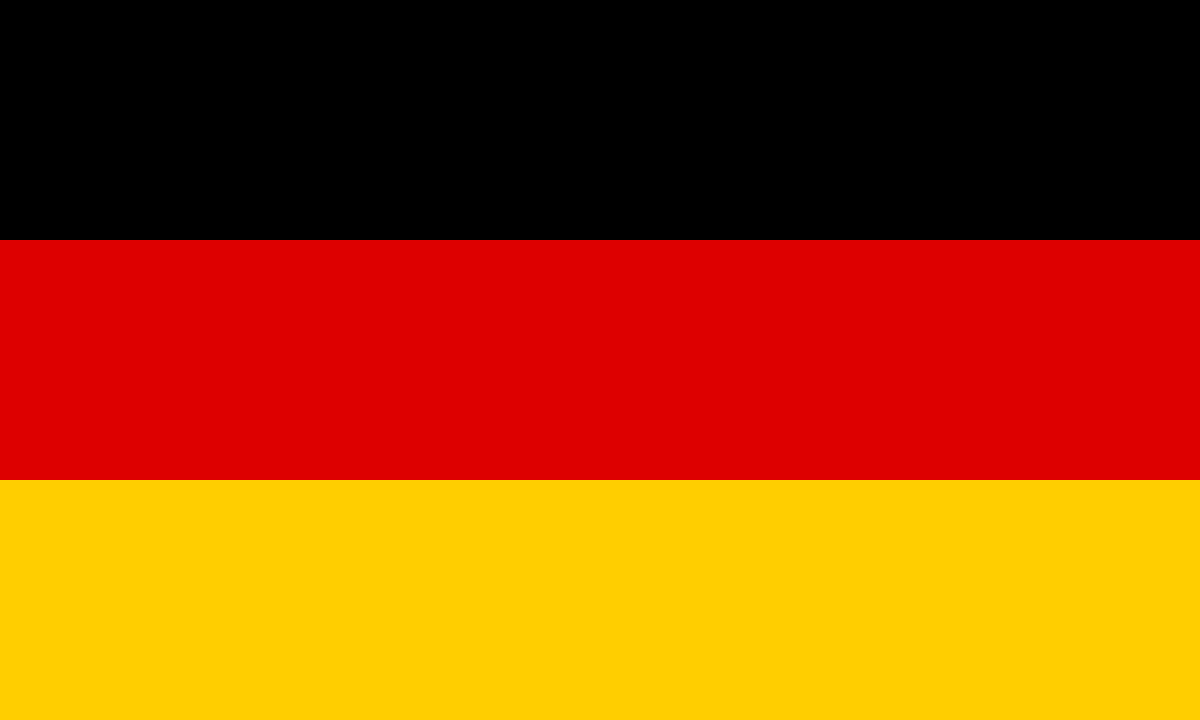 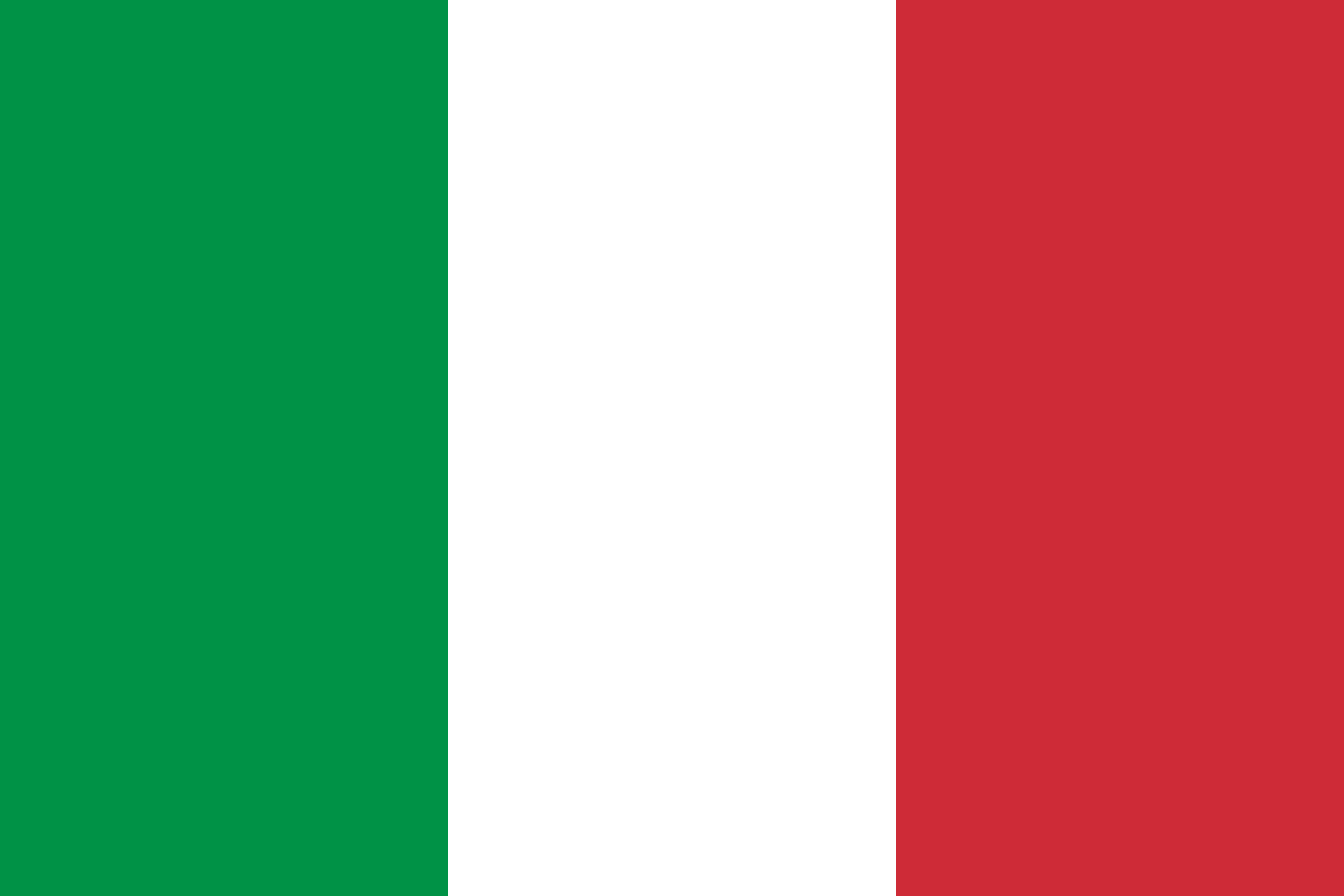 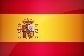 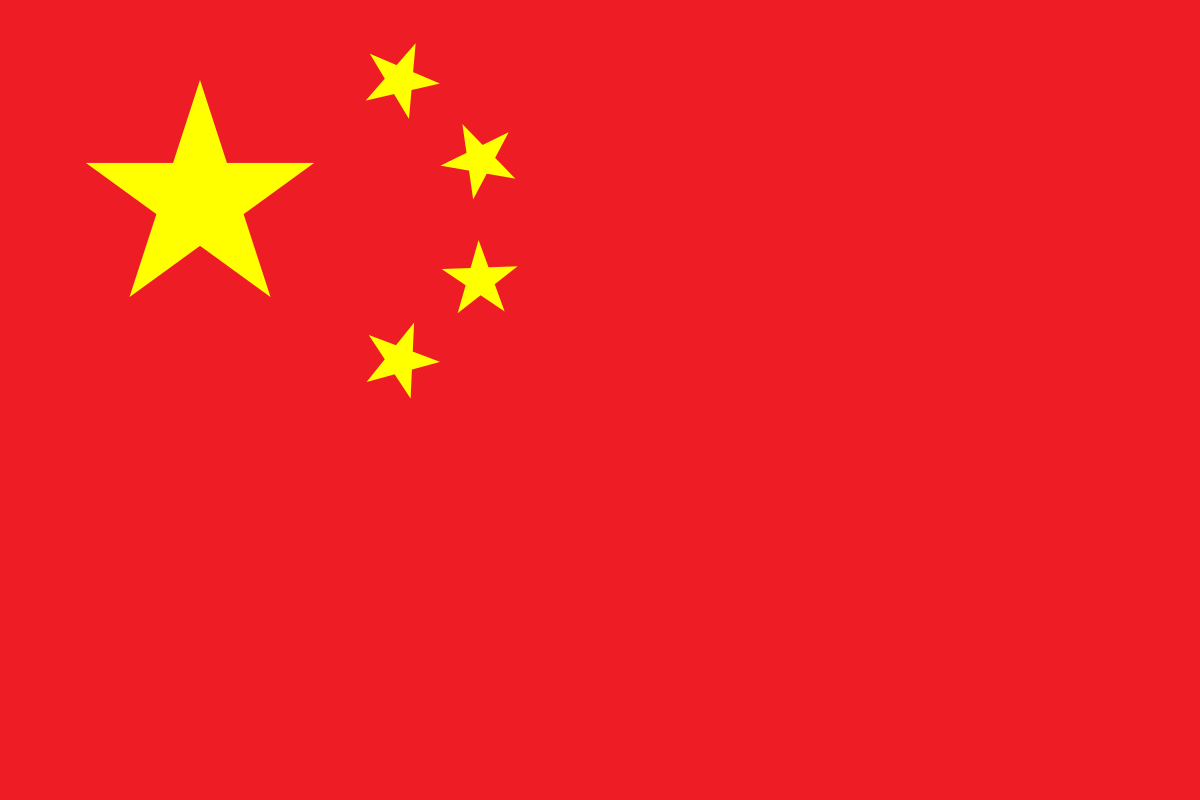 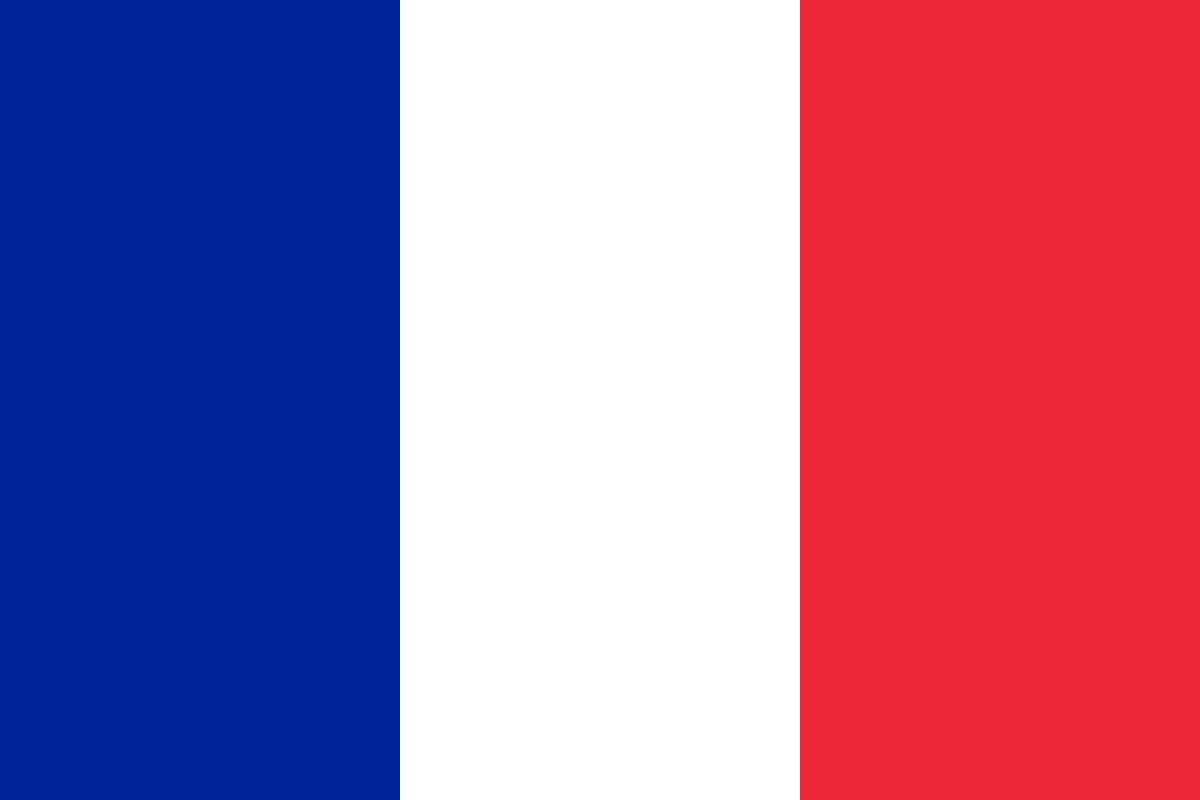 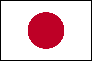 Languages For All  Classes – 2023-2024 Languages For All  Classes – 2023-2024 Languages For All  Classes – 2023-2024 Languages For All  Classes – 2023-2024 MondayTuesdayWednesdayThursday14:00-16:00  Mandarin Beginners Level 1 16:00-18:00French Intermediate Level 1Mandarin Intermediate I18:00-20:00Spanish BeginnersLevel 1French BeginnersLevel 1 German Beginners Level 1 French Beginners Level 2Italian Beginners Level 1German Beginners Level 2   Spanish Beginners level 2French Intermediate Level 2 Japanese Beginners Level 1    Spanish Intermediate Level 1